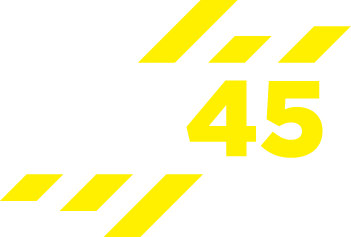 YZ45 RISETOTAL – AMRAP = 38 MINComplete 1 full circuit of each - 30 sec each / 45 sec each / 60 secWarm up 3-5 minsWarm up 3-5 minsWarm up 3-5 minsWarm up 3-5 minsWarm up 3-5 minsWarm up 3-5 minsTypeExerciseExercise30sec45sec60secCardioCardio30 sec rest period30 sec rest period30 sec rest period30 sec rest period30 sec rest period30 sec rest periodUpper BodyUpper Body30 sec rest period30 sec rest period30 sec rest period30 sec rest period30 sec rest period30 sec rest periodLower BodyLower Body30 sec rest period30 sec rest period30 sec rest period30 sec rest period30 sec rest period30 sec rest periodCoreCore30 sec rest period30 sec rest period30 sec rest period30 sec rest period30 sec rest period30 sec rest periodCompoundCompound30 sec rest period30 sec rest period30 sec rest period30 sec rest period30 sec rest period30 sec rest periodCardioCardio30 sec rest period30 sec rest period30 sec rest period30 sec rest period30 sec rest period30 sec rest periodUpper BodyUpper Body30 sec rest period30 sec rest period30 sec rest period30 sec rest period30 sec rest period30 sec rest periodLower BodyLower Body30 sec rest period30 sec rest period30 sec rest period30 sec rest period30 sec rest period30 sec rest periodAbsAbs30 sec rest period30 sec rest period30 sec rest period30 sec rest period30 sec rest period30 sec rest periodCompoundCompound1 min recovery after each complete circuit 1 min recovery after each complete circuit 1 min recovery after each complete circuit 1 min recovery after each complete circuit 1 min recovery after each complete circuit 1 min recovery after each complete circuit Cool down & stretch 3-5 minsCool down & stretch 3-5 minsCool down & stretch 3-5 minsCool down & stretch 3-5 minsCool down & stretch 3-5 minsCool down & stretch 3-5 mins